Jak stosować krople do oczu na alergię?Generalnie <strong>kropli do oczu na alergię</strong> to bardzo często wybierane produktu. Jak je stosować, aby było to bezpieczne?Krople do oczu na alergię i ich stosowanieŁzawienie oczu i ich zaczerwienienie to częsty objaw alergii. W tej sytuacji można sięgnąć po krople do oczu na alergię, które dostępne są także bez recepty. W jaki sposób jednak je stosować oraz kiedy zgłosić się do lekarza? Serdecznie zachęcamy do lektury.Krople do oczu na alergię oraz ich specyfikaTakie preparaty mają różne działanie. Albo znoszą symptomy alergii, albo mają działanie nawilżające. Krople do oczu na alergię to przede wszystkim preparaty zawierające azelastynę oraz kromoglikan sodowy, natomiast te drugie powinny być środkami niezawierającymi środków konserwujących, ewentualnie posiadać je w bardzo niedużych ilościach, aby dodatkowo nie podrażniać oka.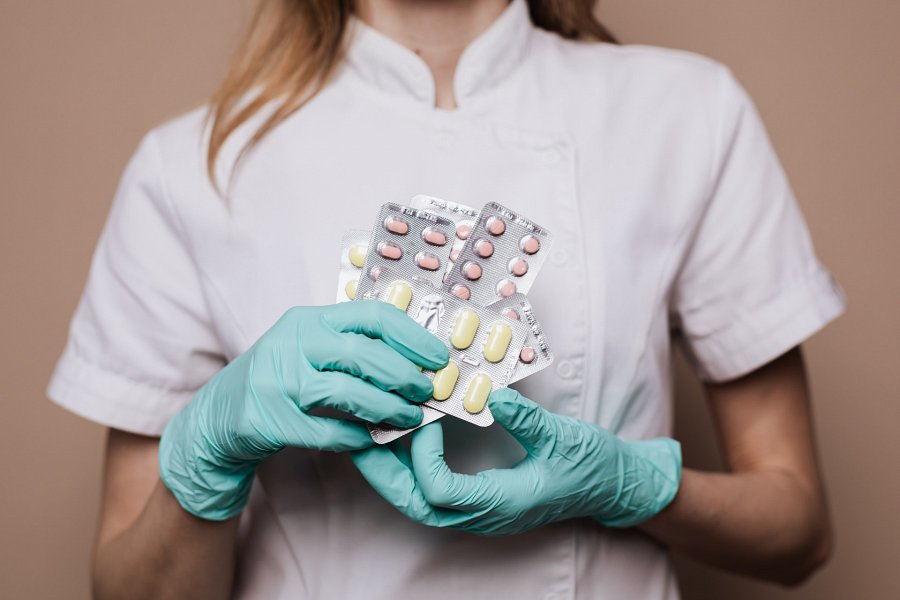 Stosowanie kropli do oczuJeśli chodzi o takie preparaty, to bezwzględnie należy używać ich zgodnie z zaleceniami producenta. Chodzi tu przede wszystkim o częstotliwość stosowania, którą zawsze można dodatkowo skonsultować z lekarzem lub farmaceutą. W przypadku kropli do oczu na alergię warto pamiętać, że mogą być one niewystarczające w radzeniu sobie z objawami. Wówczas należy skonsultować się z alergologiem, który zaleci odpowiednie metody leczenia i często również preparaty na receptę, jeśli symptomy utrudniają codzienne funkcjonowanie.Jak widać stosowanie kropli do oczu na alergię musi być rozsądne i odpowiedzialne. Tylko wtedy ma się gwarancję, że preaparat w dłuższym okresie czasu nie będzie szkodliwy.